Week 1:  18.9.20Draw an island. Show places of interest. Make your map as colourful as you can and remember to include a key. You can include such things as forests and rivers, paths and roads, mountains and swamps etc. Remember that a map only shows permanent features not people and vehicles. Your imaginary island is located off the coast of South America. It needs a name which could be a theme for the rest of the island, for example your island could be called Sport Island and all of the features could be sports or things to do with sports, Sprinting Stream or Swimmers’ SwampOnce complete, keep your map safe because you will be asked to collate the weekly pieces into a finished project.Have fun!!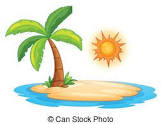 